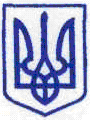 КИЇВСЬКА МІСЬКА РАДАІІ СЕСІЯ ІХ СКЛИКАННЯРІШЕННЯ____________№_____________    проект(особлива процедура)Про внесення змін до рішення
Київської міської ради
від 12 грудня 2019 року № 451/8024 «Про затвердження Міської цільової програми забезпечення готовності до дій за призначенням територіальної підсистеми міста Києва Єдиної державної системи цивільного захисту на 2020-2023 роки»Відповідно до Бюджетного кодексу України, Кодексу цивільного захисту України, пункту 22 частини першої статті 26 Закону України «Про місцеве самоврядування в Україні», законів України «Про столицю України – місто-герой Київ», «Про правовий режим воєнного стану», Указу Президента України від 24 лютого 2022 року № 64/2022 «Про введення воєнного стану в Україні», затвердженого Законом України «Про затвердження Указу Президента України «Про введення воєнного стану в Україні» від 24 лютого 2022 року № 2102-ІХ, рішення Київської міської ради від 29 жовтня 2009 року № 520/2589 «Про порядок розроблення, затвердження та виконання міських цільових програм у місті Києві», з метою забезпечення вирішення комплексу завдань щодо запобігання виникненню надзвичайних ситуацій техногенного та природного характеру, а також забезпечення стабільного функціонування територіальної підсистеми Єдиної державної системи цивільного захисту міста Києва під час дії воєнного стану, пункту 6 рішення Київської міської ради від 23 лютого 2022 року № 4531/4572 «Про особливості підготовки та розгляду проектів рішень Київської міської ради, спрямованих на реалізацію та/або фінансування заходів і завдань, передбачених кодексом цивільного захисту України, законами України «Про оборону», «Про основи національного спротиву», «Про національну безпеку України», «Про Збройні Сили України», «Про військовий обов'язок і військову службу», «Про правовий режим надзвичайного стану», «Про правовий режим воєнного стану» Київська міська радаВИРІШИЛА:1. Унести до рішення Київської міської ради від 12 грудня 2019 року № 451/8024 «Про затвердження Міської цільової програми забезпечення готовності до дій за призначенням територіальної підсистеми міста Києва Єдиної державної системи цивільного захисту на 2020-2023 роки» такі зміни:1.1. У розділі І «Паспорт міської цільової програми забезпечення готовності до дій за призначенням територіальної підсистеми міста Києва Єдиної державної системи цивільного захисту на 2020-2023 роки»:у графі 8 «Обсяги фінансових ресурсів, необхідних для реалізації програми. Всього» цифри «1 981 256,79» та «1 359 454,04» замінити цифрами «2 297 720,49» та «1 675 917,74» відповідно;у графі 8.2 «бюджет міста Києва» цифри «1 919 822,53» та «1 329 573,72» замінити цифрами «2 236 286,23» та «1 646 037,42» відповідно.1.2. У таблиці 1 «Ресурсне забезпечення Програми розвитку територіальної підсистеми Єдиної державної системи цивільного захисту міста Києва на 2020–2023 роки»:у графі «Обсяг ресурсів, усього, у тому числі» цифри «1 359 454,04» та «1 981 256,79» замінити цифрами «1 675 917,74» та «2 297 720,49» відповідно;у графі «Бюджет м. Києва» цифри «1 329 573,72» та «1 919 822,53» замінити цифрами «1 646 037,42» та «2 236 286,23» відповідно.1.3. У таблиці 2 «Перелік завдань і заходів міської цільової програми розбудови територіальної підсистеми Єдиної державної системи цивільного захисту міста Києва на 2020–2023 роки» у завданні програми 2.1 Забезпечення реалізації заходів пожежної безпеки розділу 2 Пожежна безпека:додати захід програми 2.1.6 Будівництво пожежних постів із наступними характеристиками:Строк виконання заходу – 2023.Виконавці – Департамент муніципальної безпеки,                       ГУ ДСНС України у м. Києві.Джерела фінансування – Бюджет м. Києва.Обсяги фінансування, (тис. грн) – Всього: 316 463,70                                                            2023 рік 316 463,70 Назва показника             витрат обсяг витрат, тис. грн                               316 463,70             продуктукількість об’єктів                                      5             ефективності             середня вартість об’єкту, тис. грн           63 292,74             якостірівень виконання заходу, %                    100у графі «Всього за напрямком «Пожежна безпека» цифри «358 650,00» та «136 200,00» замінити цифрами «675 113,70» та «452 663,70» відповідно.у графі «Всього по Програмі:» цифри «1 981 256,79» та «1 359 454,04» замінити цифрами «2 297 720,49» та «1 675 917,74» відповідно.у графі «у тому числі: кошти бюджету міста Києва» цифри «1 919 822,53» та «1 329 573,72» замінити цифрами «2 236 286,23» та «1 646 037,42» відповідно.2. Це рішення Київської міської ради набирає чинності з дня його прийняття.3. Це рішення Київської міської ради офіційно оприлюднити у спосіб, визначений законодавством України.4. Контроль за виконанням цього рішення покласти на постійну комісію Київської міської ради з питань житлово-комунального господарства та паливно-енергетичного комплексу та на постійну комісію Київської міської ради з питань бюджету та соціально-економічного розвитку.Київський міський голова                                                        Віталій КЛИЧКОПОДАННЯ:Заступник міського голови – секретар Київської міської радиДиректор Департаменту муніципальної безпеки виконавчого органу Київської міської ради (Київської міської державної адміністрації)Володимир БОНДАРЕНКОРоман ТКАЧУКПОГОДЖЕНО:Постійна комісія Київської міської ради з питань бюджету та соціально-економічного розвиткуГоловаСекретарАндрій ВІТРЕНКОВладислав АНДРОНОВПостійна комісія Київської міської ради з питань житлово-комунального господарства та паливно-енергетичного комплексуГоловаСекретарОлександр БРОДСЬКИЙТарас КРИВОРУЧКОВиконувачка обов’язків начальника управління правового забезпечення діяльності Київської міської радиВалентина ПОЛОЖИШНИК